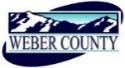 PUBLIC NOTICE 	is hereby given that the Board of Commissioners of Weber County, Utah will hold a regular commission meeting in the Commission Chambers of the Weber Center, 2380 Washington Boulevard, Ogden, Utah, commencing at 10:00 a.m. on Tuesday, the 2nd day of July, 2019.The agenda for the meeting consists of the following:Welcome- Commissioner JenkinsInvocation-  Moment of SilencePledge of Allegiance-  Shelly HalacyThought of the Day- Commissioner HarveyPublic Comments- (Please limit comments to 3 minutes)Presentation-Recognition of Marlin Jensen for incredible work for Intergenerational Poverty.Presenter: Commissioner JenkinsConsent Items-Request for approval of warrants.Request for approval of purchase orders in the amount of $72,057.24.Request for approval of minutes for the meeting held on July 2, 2019.Request for approval of ACH payments to US Bank in the amount of $144,204.21.Action Items-Request for approval of a contract by and between Weber County and Cassadie Sutherland for a secretary of the draft, intermediate draft and pony show at the 2019 Weber County Fair.Presenter: Ashton Wilson Request for approval of a contract by and between Weber County and Catelyn Wilkinson for a secretary of the draft, intermediate draft and pony shows at the 2019 Weber County Fair.Presenter: Ashton WilsonRequest for approval of a contracts by and between Weber County and Turn Pro Jackpots to be held on the following dates:			 July 16-18, 1019		 July 25-27, 2019Presenter: Duncan OlsenRequest for approval of a contract by and between Weber County and Weber Housing Authority to provide ongoing administrative support to the Weber Housing Authority.Presenter: Andi Beadles	Request for approval of Right of Way Contracts by and between Weber County and the following: 		Thomas Kirk Favero		Kevin Hoesel		Nancy J. Favero		Terry A. Kelley		Kelly M. Rose		Anne P Christensen	Presenter: Gary MyersCommissioner Comments-Adjourn-CERTIFICAT OF POSTINGThe undersigned duly appointed Executive Assistant in the County Commission Office does hereby certify that the above notice and agenda  were posted as required by law this 5th day of July 2019.							_______________________________							Shelly HalacyIn compliance with the Americans with Disabilities Act, persons needing auxiliary services for these meetings should call the Weber County Commission Office at 801-399-8405 at least 24 hours prior to the meeting. This meeting is streamed live.Information on items presented can be found at:   http://www.webercountyutah.gov/upload/main.php